Согласовано:                                                                                    Глава администрации                                                                        Мазунинского  с/поселения                                                                                                                        А.И.Белоглазов                                                             Кунгурский муниципальный районИнформационно - аналитический отчетпо итогам работы за 2014 год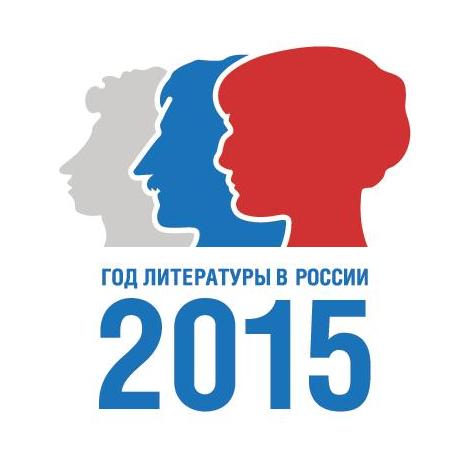 2014г.Министерство Культуры, молодежной политики и массовых коммуникаций Пермского краяТерритория                      Кунгурский муниципальный район                                            Мазунинского сельского поселенияОрганизация                    Муниципальное бюджетное учреждение                                                культуры «Мазунинский Дом                                            культуры» Название отчета              Аналитический отчетОтчетный период            2014 годУчредитель                      Администрация Мазунинского сельского                                            поселенияФ.И.О. руководителя  КДУ         Мальцева Марина ЕвгеньевнаЮридический адрес        617454, Пермский край, Кунгурский                                                              район, с. Мазунино, ул. Центральная,                                              дом 3Почтовый адрес              617454, Пермский край, Кунгурский                                                         район с. Мазунино, ул. Центральная,                                             дом 3Телефон/факс                    8 (34 271) 4-48-51/ 8(34 271) 4-48-52E-mail                                  22marina@inbox.ruДиректор МБУК «Мазунинский ДК»        _________М.Е. Мальцева                            М.П.Содержание1.Общая характеристикаТаблица 1За год численность населения в нашем селе не увеличилась, поэтому процентное соотношение занимающихся в любительских коллективах тоже не изменилось. Расчетная стоимость одного мероприятия увеличилась на 300 рублей, т.к. в 2014 году по муниципальному заказу было запланировано на 10 мероприятий меньше, чем в 2013. Среднемесячный доход специалистов снизился, т.к. в 2013 году расчет велся от 3 ставок, а в 2014, в связи с сокращением штата на 0,5 ставки, от 2,5 ставки. Поэтому и повышение з/платы в процентном соотношении меньше.Сеть учреждений клубного типа.Таблица 2Таблица 3Типы учреждений (кол-во, в шт.)Таблица 4Интегрированные КДУМатериально-техническая база:Таблица 5Таблица 6    Прошедший 2014 год не принес изменений в финансирование. Все остается на прежнем уровне. Выполнение Муниципального задания – это 300 мероприятий в год, будет выполняться за счет платных услуг. К сожалению, на приобретение какого-либо оборудования денег у нас нет, т.к. основная масса заработанных средств уходит на проведение мероприятий (сувениры, подарки), оплату услуг кассира и ди-джея, оплату интернета телефона. Экономим, как можем, но скопить, пока не удается.Ситуация с ремонтом в ДК сдвинулась с мертвой точки. Сделан ремонт пола в большом зале, установлена новая металлопластиковая дверь в тамбуре, отремонтирована система отопления. Сцена тоже требует ремонта. На фоне нового пола она смотрится уж очень старо. В двух холодных пристроях осыпается штукатурка. Для исполнения предписаний Пожнадзора требуется оборудовать распашную решетку окна в малом зале и установить аккумуляторные лампы на запасных выходах. В сам новый год сгорела последняя колонка. Помогли довести праздничные мероприятия до конца жители нашего села. Дали нам свои колонки на прокат.С нового года увеличилась зарплата специалистов за счет сокращения штата. На повышение посещаемости на наших мероприятиях повлияла заинтересованность населения в своем досуге. Надоело сидеть дома перед телевизором. И дети, и молодежь, и взрослые, и пенсионеры стали приходить в нам на мероприятия. Сами идут и других с собой ведут. Всем рассказывают, как у нас весело, познавательно, а порой и поучительно.    2. Народное творчество и культурно-досуговая деятельностьУчастие любительских коллективов художественного творчества в фестивалях, в форумах и иных мероприятиях в России и за рубежом.Таблица 7Таблица 8Мероприятия по работе с семьей.Таблица 9При работе с семьей мы поставили для себя цель – это улучшение внутрисемейных отношений с помощью вовлечения семьи в культурно – досуговую деятельность.Своей цели стараемся достичь при проведении мероприятий. Очень тяжело вытащить на наши мероприятия всю семью в полном составе. Чаще всего дети приходят с мамами. В фото- выставке «Мой сад-огород» нынче приняли участие и наши папы. Когда видишь, что и мужская часть населения приходит и участвует в наших мероприятиях, понимаешь, что делаешь свою работу не зря.. Культурно-досуговые мероприятия для социально-незащищенных слоев населения.Таблица 10Мы не стараемся как-то выделять одинокие, неполные семьи и сирот. Проводим мероприятия для всех без исключения. Но они стали нашими частыми гостями. На вечерах отдыха и на всех мероприятиях участвуют, развлекаются и отдыхают вместе со всеми.2.4.Мероприятия по работе с людьми пожилого возрастаТаблица 11Наша работа с ветеранами в основном заключается в посещении их на дому. Помогаем им купить продукты, лекарства, оплатить коммунальные счета. Устраиваем для них посиделки и вечера отдыха с музыкой, играми и танцами. Стали приходить к нам даже те, кто ни разу у нас не был. В силу возраста и здоровья не все ветераны и инвалиды могут к нам попасть на праздники, поэтому поздравляем на дому. По сравнению с прошлым годом посещаемость увеличилась. Ветераны на базе нашего ДК организовали хоровой кружок «Играй, гармонь». Частыми посетителями ветераны стали и на посиделках, где делятся со всеми своими рецептами, секретами рукоделия. За чашкой чая вспоминают свою молодость, песни тех лет.Наши ветераны очень любят вечера отдыха, которые мы для них устраиваем. Стараются не пропустить ни одного мероприятия.Мероприятия по работе с молодежью.Таблица 12Приоритетным направлением в работе ДК является работа с детьми и молодежью по экологическому, патриотическому воспитанию, а также пропаганда здорового образа жизни. Уже традиционными стали межпоселенческие турслеты. Также появилась традиция проводить межпоселенческие турниры по волейболу. На такие мероприятия молодежь откликается с большой охотой. Наша молодежь задумалась о своем здоровье. Частыми становятся программы о здоровом образе жизни. В наши планы входит проводить как можно больше таких мероприятий и привлекать больше молодежи, т.к. пока приходят одни и те же.Мероприятия по работе с детьмиТаблица 13Из таблицы видно, что у нас проходит много мероприятий с детьми. Они наши самые благодарные участники и зрители. Всегда участвуют в  выставках, конкурсах, в игровых, спортивных, экологических программах. В каникулы они просто готовы поселиться у нас. Привлекаем так же детей и в выступлениях на концертных программах, в новогодних театрализованных представлениях. Откликаются с большой охотой. Мероприятия в сфере национальной политикиТаблица 14. Мероприятия в  рамках программы по патриотическому воспитанию гражданТаблица 15Что такое патриотическое воспитание. В моем понимании это воспитание любви к Родине, отношение людей друг к другу, к самим себе. Человек не становится патриотом просто так из неоткуда. Патриотизм надо воспитывать и желательно с детства. Дети охотно откликаются на все наши мероприятия. В августе прошла акция «Зеленая Россия». В ней приняла участие молодежь. Нас было семь человек. В масштабах всей России это, конечно же, очень мало. Но учитывая то, что раньше на такие мероприятия ходили в основном дети – это уже сдвиг в лучшую сторону. Наши пенсионеры ездили в Пермь на демонстрацию в День народного единства. Их было всего четверо, но это же только начало.   Мероприятия по пропаганде здорового образа жизниТаблица 17 Пропаганда здорового образа жизни была, есть и будет всегда. При нашей экологии и нашем сегодняшнем питании, здоровье – это, пожалуй, самая главная проблема. Как выходить из такой ситуации? Да очень просто – двигаться, двигаться и еще раз двигаться. Ведь движение – это жизнь, это здоровье. Вот и наши мероприятия основаны на движении. Зимой, когда погода позволяет, играем в подвижные игры на площади ДК. Для взрослых проводим тематические беседы. Летом, конечно же, все детские программы проходят на улице. В этом квартале сделали упор на молодежь. Провели цикл мероприятий о здоровом образе жизни. Поговорили с молодежью о том, какой вред наносят нашему организму наркотики, алкоголь и никотин. Просмотрели несколько видео-роликов. Для бесед пригласили к нам фельдшера с нашего ФАПа Мальцеву С.А. Попросили ее рассказать о пользе и вреде диет, т.к. интернет сейчас пестрит от обилия подобной информации.Концертная деятельность.Таблица 11Подводя итоги работы за 2014 год, хочу сказать, что концертные программы у нас проходят один раз в месяц. Последней в этом году прошла концертная программа «Мамин день» на день матери. Праздник получился очень веселым и ярким. Открылся он с музыкальных видео- роликов про мам. Ребята из кружка «Закулисье» приготовили для гостей праздника смешные миниатюры. В зале были выставлено рукоделие наших мам и бабушек. После концерта была показана музыкальная презентация с фотографиями наших мам и бабушек. Выставочная деятельность.Таблица 12Прибавилось участников и на выставках. Дети с большой охотой несут свои работы. Каждому хочется, чтобы на его работу посмотрели и оценили. Самых активных поощряем маленьким сувениром. В четвертом квартале прошла фото- выставка «Мой сад-огород». Фотографий было много, кое-как насобирали рамки для них. Даже мужчины участвовали в этой выставке. Одной из последних прошла выставка «Игрушки 20 века». Экспонаты собирали по всему селу. К сожалению, у многих мало что сохранилось. По сравнению с 2013 годом посетителей и участников прибавилось на много.2.12. Участие в проектной деятельностиТаблица 192.13 Мероприятия по взаимодействию с муниципальными районами и городскими округами, краевыми учреждениями Пермского краяТаблица 203. Информационно-методическое обеспечение культурно-досуговой деятельности и народного творчества, повышение квалификации специалистов.Таблица 214. Информационно-рекламная и маркетинговая деятельностьЭта деятельность заключается в проведении бесед с подростками, молодежью, проведении круглых столов с социальными, правоохранительными службами района, в работе со СМИ местного и районного уровня. Выпуск праздничных поздравительных открыток. Выкладываем объявления и рассылаем приглашения в соц. сетях. Выпускаем буклеты, листовки и приглашения. Имеется интернет, эл. почта ДК 22marina@inbox.ru, с/поселения mazunino09@rambler.ru. Появилась своя группа в контакте. В ней мы выкладываем новости, объявления, фотографии, видео. В группе работает инициативная молодежь.Таблица 145. Заключительная часть.У нас в ДК прошел ремонт пола в большом зале. Установили новые входные двери. Отремонтировали систему отопления. В зале сразу стало как-то светлее, уютнее. Стараемся помогать пенсионерам, труженикам тыла и инвалидам. Дети охотно откликаются. Было проведено много мероприятий на экологическую тему. Я считаю, что к нам народ потянулся, потому, что мы стареемся заинтересовать всех, никого конкретно не выделяя. Проводятся мероприятия и с детьми, и с многодетными семьями, и с пенсионерами, и с тружениками тыла. Инвалидов, одинокие и неполные семьи мы не выделяем в конкретную категорию. Они отдыхают и веселятся вместе со всеми. Так и дети из неблагополучных семей играют и общаются вместе со всеми. В Дни Защиты окружающей среды было посажено 16 деревьев, 8 кустарников, собрано и вывезено на свалку 7 мешков пластиковых бутылок. За 2014 было разнесено и роздано около 200 листовок об охране окружающей среды, о вреде алкоголя, никотина и наркотиков. Нарисовано 11 плакатов. РазделНаименование№ страницы1.Общая характеристика1.1Сеть учреждений клубного типа1.2Материально-техническая база 2.Народное творчество и культурно-досуговая деятельность2.1Участие любительских коллективов художественного творчества в фестивалях и форумах в России, за рубежом2.2Мероприятия по работе с семьей2.3Мероприятия для социально-незащищенной категории населения2.4Мероприятия по работе с людьми пожилого возраста2.5Мероприятия по работе с молодежью2.6Мероприятия по работе с детьми2.7Мероприятия в сфере национальной политики2.8Мероприятия в рамках программы по патриотическому воспитанию граждан РФ2.9Мероприятия по пропаганде здорового образа жизни2.10Концертная деятельность2.11Выставочная деятельность2.12Участие в проектной деятельности2.13Мероприятия по взаимодействию с муниципальными районами и городскими округами, краевыми учреждениями3.Информационно-методическое обеспечение культурно-досуговой деятельности и народного творчества, повышение квалификации специалистов4.Информационно-рекламная и маркетинговая деятельность5.Информация по привлечению КДУ дополнительных средств6.Информация о доле потребителей, удовлетворенных качеством услуги, от числа опрошенных**определяется в соответствии с Методикой оценки удовлетворенности граждан качеством предоставляемых услуг в сфере культуры Пермского края утвержденной приказом Министерства культуры, молодежной политики и массовых коммуникаций Пермского края от 23.11.2012 № СЭД-27-01-12-244 «Об утверждении методики оценки удовлетворенности граждан качеством предоставляемых услуг в сфере культуры Пермского края»7.Приложения к отчету (фотографии, экземпляры рекламно-полиграфической продукции, отзывы посетителей, статьи и скрин-шоты и т.д.)8.Планы мероприятий (4 плана)№п/пНаименование2013г.2014г.1.Численность населения в селе6786782.Занимается в любительских коллективах, кружках, студиях (%от общего количества проживающих)13,3%13,3 %3.Расчетная стоимость культурных услуг в цене «потребительской корзины» для муниципального района по клубным учреждениям (в руб.)3583,783883,874.Среднемесячный денежный доход специалистов ДК12829,32 (3 ставки)12473 (2,5 ставки)5.Повышение заработной платы специалистам ДК (в руб.)43%17%№п/пТерриторияНазвание КДУПодразделение-название КДУФилиалы-название КДУОтделы-название КДУИмеют здание типовое (+) или приспособленное (-)1.Мазунинское с/поселениеМуниципальное бюджетное учреждение культуры «Мазунинский Дом культуры»----ТерриторияРайонный дом культурыГородской дом культурыЦентр досуга и культурыДом досугаСельский дом культурыСельский клубПередвижное клубное учреждениеИнтегрированное учреждениедругиеМазунинское сельское поселение----1----№п/пТерриторияВсего (кол-во) интегрированных КДУКультурно-досуговые учреждения (кол-во, шт.)Культурно-досуговые учреждения (кол-во, шт.)Культурно-досуговые учреждения (кол-во, шт.)Культурно-досуговые учреждения (кол-во, шт.)Культурно-досуговые учреждения (кол-во, шт.)№п/пТерриторияВсего (кол-во) интегрированных КДУКлуб-библиотекаКлуб-музейКультурно-спортивный центрОбразовательно-культурный центрдругие1.-------№п/пНазвание КДУПроизведены ремонтные работы (капитальные, косметические)Расходы на ремонт (в руб.)1.МБУК «Мазунинский ДК»Ремонт пола в большом залеУстановка двериРемонт системы отопления404025,74200003930,57№п/пВиды оборудованияНазваниеКоличествоЦена1.МебельМягкая мебель--2.Транспортные средства---3.Оборудование охраной сигнализации---4.Специальное сценическое оборудование---5.Профессиональная звукоусилительная и светотехническая аппаратура---6.Музыкальные инструменты---7.Компьютеры---8.ДругиеФотоаппарат Samsung EC-ES95 White12990.008.ДругиеИскусственная ель «Снежинка»15400.008.ДругиеКовер1-8.ДругиеМикроволновая печь1-№п/пПолное наименование коллективаМесто проведения форума,фестиваля(страна,город)Название форума,конкурса,фестиваляНаградыКол-во участников1.-----№ п/пПолное наименование коллективаГод созданияФ.И.О.руководителя, образование, стаж работы в должностиКол-во участниковВозраст участниковКонтактные адреса, тел, эл. почта1.------№п/пФорма и название мероприятияЧисло мероприятийКол-во посетителейКол-во участниковФинансовые расходы1.Тематическая игровая программа «Татьянин день»13116-2.Игровая программа «Мама, папа, я, я, я»11610-3.Игровая программа «Моя семья»1168-4.Благотворительная акция по сбору средств погорельцам «Протяни руку помощи»18484-5.Традиционная велогонка к Дню физкультурника «Мы едем, едем, едем…»14011-6.Конкурс осенних букетов «Краски осени»1387-7.Фото – выставка «Мой сад-огород»14122-8.Познавательно-развлекательная программа «Мамы всякие нужны, мамы всякие важны»1213-9.Выставка рукоделия «Мамины руки»1756-№п/пФорма и название мероприятияКатегории населенияЧисло мероприятийЧисло мероприятийЧисло мероприятийКол-во посещенийКол-во посещенийКол-во посещений№п/пФорма и название мероприятияКатегории населениявсегодлядетейдля взрослыхвсегодетейвзрослых1.Посиделки «Рождественские встречи»одинокие1-117-172.Вечер отдыха «Рождественские встречи»Не полные1-14217253.Крещение Господне «Водосвятский молебен»Не полные1-121-214.Молебен «В честь воскресения Господня»Неполные 2-233-335.Посиделки в фито баре «Целитель»одинокие3-361-616.Тематическая беседа о вреде самолечения «Вред самолечения!»Не полные1-119-197.Вечер отдыха «Любви все возрасты покорны»Не полные1-113-138.Вечер отдыха «Дыхание весны»одинокие1-189-899.Выставка «Подарок маме»сироты11-66392710.Юмористическая программа «Улыбнись»одинокие1-119-1911.Молебен в честь Воскресения ГосподняНе полные3-354-5412.Торжественное мероприятие, посвященное годовщине Победы ВОВ «Мы помним»Не полные1-11371412313.Огонек «Споемте, друзья»Не полные1-146-4614.Посиделки с рукоделием и чаепитиемодинокие1-112-1215.Акция «Помогайка»одинокие1-16-616.Молебен в честь Воскресения Господня. Смоленской иконы Божьей МатериНе полные1-112-1217.Вечер отдыха «Во саду ли в огороде»Не полные1-118-1818.Молебен в честь Воскресения Господня. Собор московских святыхНе полные1-119-1919.Экологическая акция «Живая природа»Не полные1-119-1020.Посиделки в фито- баре «Целитель»Не полные1-115-1521.Посиделки с рукоделием «Мы за чаем не скучаем»Одинокие 1-112-1222.Игровая программа «С песней по жизни»Не полные1-123-2324.Новогодняя театрализованная программа «Бенгальские огни»одинокие1-118-18№п/пФорма и название мероприятияЧисло мероприятийЧисло мероприятийКол-во посетителейКол-во посетителейФинансовые расходы№п/пФорма и название мероприятияВсего в КДУНа выездеВсего в КДУНа выездеФинансовые расходы1.Концертная программа «В гармонии с возрастом»1-57--2.Развлекательная программа «В гармонии с возрастом»1-57--3.Игровая программа «Покровские вечерки»1-9--4.Поездка на экскурсию в Степаново городище1-10--5.Выставка рукоделия «Наши руки не знают скуки»1-35--6.Районная выставка творчества ветеранов «Седина и богатство»-1-24007.Демонстрация в День народного единства-1-45008.Поездка в с. Юговское-1-15-9.Посиделки в фито- баре «Целитель»2-29--10.Вечер отдыха «Мамам и бабушкам посвящается»1-17--11.Тематический вечер «У самовара»1-19--12.Акция помощи ветеранам «Тепло сердца»1-38--13.Молебен в честь Святителя Николая1-26--№п/пФорма и название мероприятияЧисло мероприятий для молодежиКол-во посетителейКол-во участников1.Игровая программа «Рождественские гадания»11432.Музыкально- развлекательная программа «На Васильев день»11913.Конкурсно- игровая программа «Переполох в общаге»11734.Вечер отдыха «Любви все возрасты покорны»121195.Межпоселенческий турнир по волейболу1-66.Программа к Дню работников культуры «День открытых дверей»13167.Юмористическая программа «Улыбнись»119198.Игровая программа «Музыкальный космодром»115159.Эко- десант  «Почтение праотцам»15510.Экологическая акция «Живая природа»1111111.Трудовой десант по высадке деревьев14412.Открытое лично- командное первенство по летней рыбалке13313.Трудовой десант по очистке водоемов18814.Эко- десант «Цветочный рай»18815.Тематическая беседа «Жизнь без наркотиков»17716.Тематическая беседа «Все секреты про диеты»1161617.Игровая программа «День Веры, Надежды, Любви»1161618.Показ фильма по наркомании «Мы против наркотиков»1121219.Экологическая игра «Мой край»1161620.Познавательная программа о вреде курения «Мы хотим об этом знать»1181821.Познавательная программа «Мы вместе»1141422.Тематическая беседа «Наша сила в здоровье»111-23.Тематическая программа к дню рождения Пермского края «С днем рождения, Пермский край!»1161624.Беседа «Бич 21 века»1161625.Новогодняя программа «Новогодняя котовасия»1323226.Дискотека40824824ИТОГО (кол-во):ИТОГО (кол-во):6511451108№п/пФорма и название мероприятияЧисло мероприятий для детейКол-во зрителейКол- во участников1.Игровая программа «Рождественские гадания»120142.Музыкально-развлекательная программа на Старый новый год «На Васильев день»121213.Игровая программа «Этот Старый новый год»120204.Игра- путешествие по зимним сказкам118185.Игровая тематическая программа «День Татьян»11826.Игровая программа для зимних именинников «Именинный пирог»116167.Игровая программа «Дело было вечером, делать было нечего»113138.Игровая викторина «Св. Валентин»337349.Познавательная программа «С чего начинается театр»161210.Игровая программа «День смеха»1131311.Игровая программа «Птичий базар»1181812.Акция помощи ветеранам «Мы помним»1262613.Цирковое представление «К нам приехал цирк»1642714.Познавательная программа «Детям о Пасхе»4444415.Встреча с ветеранами и тружениками тыла1313116.Тематическая игровая программа «Где живет чистота»1181817.Эко- десант «Мы за чистоту»1121218.Детская игровая программа «Пиратская история»1282819.Игровые программы в летние каникулы1234134120.Тематическая беседа «Как все начиналось»18821.Выпускной «Город мастеров»128622.Экологический поход «Великий лес»1151523.Викторина «Иван Купала»122324.Конкурс плакатов и листовок «Сбережем планету»1121225.«Игры старины»2303026.Конкурсно- игровая программа «Береги здоровье с молоду»19927.Игровая программа «Школьный серпантин»1161628.Игровая программа «Вкусные истории»1161629.Конкурсная программа «Мисс Осень»124630.Игровая программа «Осенние забавы»1602331.Игровая программа «Праздник зонтика»1484832.Игровая программа «Ветер перемен»1161633.Тематическая беседа «Воспоминания»1424234.Игровая программа «Снежный калейдоскоп»1171735.Викторина «Наша Родина»1452436.Детский вокальный конкурс «Голос»11137.Игровая программа «День везенья»1161638.Конкурсная программа «Подарок под елкой»1121239.Новогодний утренник «В гостях у сказки»21308540.Детские дискотеки33561561ИТОГО (кол-во):ИТОГО (кол-во):9018921674№п/пФорма и название мероприятияРасходыПартнеры (органы власти, национальные объединения, учреждения)1.ИТОГО (кол-во):ИТОГО (кол-во):№п/пФорма и название мероприятияЧисло мероприятийЧисло мероприятийКол-во посетителейКол-во посетителей№п/пФорма и название мероприятиявсегоиз них для детейвсегоиз них детей1.Викторина по олимпийским играм «Вперед, Россия!»2218182.Концертная программа к Дню защитников Отечества «Мужчинам посвящается!»1-58163.Игровая программа к Дню космонавтики «Музыкальный космодром»1-15-4.Акция помощи ветеранам «Мы помним»1126255.Встреча с ветеранами и тружениками тылы1131246.Акция «Зеленая Россия»1-7-7.Театрализованное представление «Наш выбор»1-1968.Выставка открыток в честь дня памяти жертв политических репрессий1129129.Демонстрация в День народного единства1-4-10.Познавательная программа «Мы вместе»11-1411.Познавательная программа «Россия- это мы!»11-4512.Викторина к дню рождения Пермского края 11-4513.Тематическая программа «С днем рождения, Пермский край!»1116-№п/пФорма и название мероприятияЧисло мероприятийЧисло мероприятийЧисло мероприятийКол-во посещенийКол-во посещенийКол-во посещений№п/пФорма и название мероприятиявсегодлядетейдля взрослыхвсегодетейвзрослых1.Игровая программа «Зимние забавы»11-181712.Игровая программа «Дело было вечером, делать было нечего»11-141313.Тематическая беседа о вреде самолечения «Вред самолечения»1-119-194.Беседа о здоровом образе жизни «Наше здоровье в наших руках»211258175.Игровая программа «Движение – это жизнь!»11434126.Межпоселенческий турнир по волейболу1-16-67.Беседа о здоровом образе жизни «Нужны ли нам витамины?»1-19-98.Спортивно-игровая программа «Нас не догонят»22-302829.Тематическая беседа «Красота и здоровье- это стиль жизни»1-17-710.Спортивно- игровая программа «Мой веселый, звонкий мяч»11-1212111.Экологический поход «Великий лес»11-1514112.Традиционная велогонка к Дню физкультурника «Мы едем, едем, едем…»11140261413.Конкурсно –игровая программа «Береги здоровье с молоду»11-98114.Беседа о здоровом образе жизни 1-19-915.Тематическая беседа «Жизнь без наркотиков!»1-17-716.Тематическая беседа «Все секреты про диеты»1-116-1617.Показ фильма о наркомании «Мы против наркотиков»11-1212-18.Экологическая игра «Знай свой край»11-1616-19.Познавательная программа о вреде курения «Мы хотим об этом знать»11-1818-20.Тематическая беседа «Наша сила в здоровье»1-111-1121.Тематическая дискотека «Мы и здоровый образ жизни»11-1616-22.Беседа «Бич 21 века»1-116-16№п/пКоллективыКонцертыКонцертыКонцертыПосетителиПосетителиПосетители№п/пКоллективыплатныеБесплатныеВсего платныеБесплатныеВсего 1.Благотворительный концерт «Рождественское чудо»1-138--2.Концерт к Дню защитников Отечества «Мужчинам посвящается»-11-42423.Конкурсная программа «Мисс Дюймовочка»-11-98984.Концерт в честь Дня Победы «Прощание славянки»-11-1531535.Концерт «Школьный звездопад»-11-1731736.Концертная праздничная программа «С Днем рождения, село!»-11-80807.Концертно –игровая программа «Медово-яблочная карусель»-11-40408.Осенний праздник «Дары Осени»-11-85859.Концертная программа «В гармонии с возрастом»-11-575710.Концертная программа «Мамин день»-11-7272№п/пНазвание выставкиМесто проведенияКол-во участниковКол-во посетителей1.Выставка рисунков «Татьяна, Татьяна»ДК8642.Конкурс- выставка валентинок «Святой Валентин»ДК8283.Выставка открыток к дню Св. Валентина «О любви»ДК12324.Выставка рисунков «Широкая Масленица»ДК11485.Выставка поделок кружка «Кружево на бумаге»ДК13626.Выставка «Подарок маме»ДК7597.Выставка «Наши таланты»ДК11238.Районная выставка сувениров «Берегиня»п. Шадейка3-9.Выставка поделок к Пасхе «Воскресение»ДК124810.Выставка рисунков к Дню ПобедыДК1116911.Выставка букетов «Краски лета»ДК114612.Выставка рисунков «Все краски осени»ДК356213.Выставка осенних поделок «Осенние фантазии»ДК276814.Выставка фотографий «Лучший цветник»ДК186015.Выставка фотографий мест отдыха «У нас тут классно!»ДК47816.Выставка букетов «Краски осени»ДК187417.Выставка и дегустация блюд «Осенняя вкуснятина»ДК87418.Выставка рукоделия «Наши руки не знают скуки»ДК126419.Фото- выставка «Мой сад-огород»ДК224120.Выставка открыток в честь дня памяти жертв политических репрессийДК122921.Выставка плакатов по экологии «Береги планету!»ДК124222.Выставка рисунков «Мамин портрет»ДК274623.Выставка рукоделия «Мамины руки»ДК67524.Выставка «Новогодние игрушки 20 века»ДК44825.Выставка рисунков «Узоры на стекле»ДК1662№п/пПолное название проекта, организатор проектаНазвание и кол-во мероприятийКол-во участниковКол-во посетителейФинансовые затраты (привлеченные, собственные)1.-----№п/пМероприятиеМуниципальный районГородской округКраевые учрежденияКол-во мероприятийКол-во посещений1.Межпоселенческий турнир по волейболуКунгурский р-он с. Юговское112.Поездка в Юговское с ответным визитомКунгурский р-он с. Юговское3.30-тилетие Совета ветеранов войны и трудаКунгурский р-он с. Ленск4.Поездка на экскурсию в Степаново городищеКунгурский р-он с. Ленск5.Поездка в Юговское с ответным визитомКунгурский р-он с. Юговское6.Детский вокальный конкурс «Голос»Кунгурский р-он с. Калинино7.Фестиваль- конкурс «Русская душа»Кунгурский р-он с. Плеханово118.Выставка сувениров «Берегиня»Кунгурский р-он п. Шадейка119.«Праздник топора»Кунгурский р-он с. Зарубино1110.«Лучшее подворь ветеранской семьи»Кунгурский р-он п. Шадейка1111.С/х ярмарка им. ГубкинаКунгурский р-он г. Кунгур1112.Выставка «Седина и богатство»Кунгурский р-он п. Шадейка1113.Благотворительная ярмарка «Дорогою добра»Кунгурский р-он г. Кунгур1114.Открытое лично-командное первенство по летней рыбалкеКунгурский р-он Кыласовское с/п1115.Фестиваль «Пасха красная»Чернушенский р-онг. Чернушка1116.Народный праздник «Козьма-огородник»г.Чайковский1117.Ярмарка РПО «Ремесленный двор»г. Пермь1118.С/х ярмаркаг. Краснокамск1119.Сабантуй 2014Уинский р-онс. Уинское1120.Этно- фольклорный фестиваль «Купально воскресенье»г. Чернушка1121.День города Лысьваг. Лысьва1122.Фестиваль «Еловская рыбка»с. Елово1123.Ярмарка «Ильинскому 435»с. Ильинское1124.Демонстрация в День народного единстваг. Пермь11№п/пВиды работФормы, темыВсегоКол-во участниковРасходы(в руб.)1.Обеспечение спец. литературой и подписными изданиями КДУ«Искра»«Чем развлечь гостей»«Клубный репертуар»9612123338161315,44446,4СМИРайонныеКраевыеРегиональныеРоссийскиеВиды работы и результатыПоселенческая газета «Околица»http://kungur.permarea.ru/upload/versions/11691/45596/janvar_2014.pdfhttp://kungur.permarea.ru/upload/versions/11691/45596/mart_2014.pdfhttp://kungur.permarea.ru/upload/versions/11691/45596/aprel_2014.pdfhttp://kungur.permarea.ru/upload/versions/11691/45596/maj_2014.pdfhttp://kungur.permarea.ru/upload/versions/11691/45596/ijun_2014.pdfhttp://kungur.permarea.ru/upload/versions/11691/45596/avgust_2014.pdfhttp://kungur.permarea.ru/upload/versions/11691/45596/sentabr_2014.pdfhttp://kungur.permarea.ru/upload/versions/11691/45596/oktabr_2014.pdfhttp://kungur.permarea.ru/upload/versions/11691/45596/dekabr_2014.pdfСтатьи, поздравительные открытки, афиши